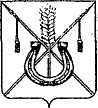 АДМИНИСТРАЦИЯ КОРЕНОВСКОГО ГОРОДСКОГО ПОСЕЛЕНИЯКОРЕНОВСКОГО РАЙОНАПОСТАНОВЛЕНИЕот 13.09.2017   		                                                  			  № 1711г. КореновскО проекте решения Совета Кореновского городского поселения Кореновского района «О внесении изменений в решение СоветаКореновского городского поселения Кореновского районаот 29 марта 2017 года № 280 «Об утверждении земельного налога»В соответствии с решением Совета Кореновского городского поселения Кореновского района от 22 апреля 2014 года № 426 «Об утверждении Положения «О порядке внесения проектов нормативных правовых актов в Совет Кореновского городского поселения», администрация Кореновского городского поселения Кореновского района п о с т а н о в л я е т:1. Согласиться с проектом решения Совета Кореновского городского поселения Кореновского района «О внесении изменений в решение Совета Кореновского городского поселения Кореновского района от 29 марта 2017 года № 280 «Об утверждении земельного налога». 2. Направить проект решения «О внесении изменений в решение Совета Кореновского городского поселения Кореновского района от 29 марта 2017 года № 280 «Об утверждении земельного налога» в Совет Кореновского городского поселения Кореновского района для рассмотрения в установленном порядке (прилагается).3. Назначить представителем главы Кореновского городского поселения Кореновского района при обсуждении данного проекта решения в Совете Кореновского городского поселения начальника финансово-экономического отдела администрации Кореновского городского поселения Ю.А. Киричко.4. Общему отделу администрации Кореновского городского поселения Кореновского района (Устинова) обеспечить размещение настоящего постановления на официальном сайте администрации Кореновского городского поселения Кореновского района в информационно- телекоммуникационной сети «Интернет».5. Постановление вступает в силу со дня его подписания.ГлаваКореновского городского поселенияКореновского района						                         Е.Н. ПергунПРОЕКТ РЕШЕНИЯСовета Кореновского городского поселения Кореновского районаот ____________   					                                       № ___О внесении изменений в решение Совета Кореновского городского поселения Кореновского района от 29 марта 2017 года № 280 «Об утверждении земельного налога»В соответствии с главой 31 Налогового кодекса Российской Федерации, Федеральным законом от 6 октября 2003 года № 131-ФЗ «Об общих принципах организации местного самоуправления в Российской Федерации» и Уставом Кореновского городского поселения Кореновского района, Совет Кореновского городского поселения Кореновского района р е ш и л:1. Внести в решение Совета Кореновского городского поселения Кореновского района от 29 марта 2017 года № 280 «Об утверждении земельного налога» следующие изменения:1.1.  Пункт 7 изложить в новой редакции:«7. Установить налоговые ставки в следующих размерах: 1) 0,3 процента – в отношении земельных участков, отнесенных к землям сельскохозяйственного назначения или к землям в составе зон сельскохозяйственного использования в населенных пунктах и используемых для сельскохозяйственного производства;2) 0,25 процента – в отношении земельных участков, занятых жилищным фондом и объектами инженерной инфраструктуры жилищно-коммунального комплекса (за исключением доли в праве на земельный участок, приходящейся на объект, не относящийся к жилищному фонду и к объектам инженерной инфраструктуры жилищно-коммунального комплекса) или приобретенных (предоставленных) для жилищного строительства;3) 0,25 процента – в отношении земельных участков, приобретенных (предоставленных) для личного подсобного хозяйства, садоводства, огородничества или животноводства, а также дачного хозяйства;4) 0,25 процента – в отношении земельных участков, ограниченных в обороте в соответствии с законодательством Российской Федерации, предоставленных для обеспечения обороны, безопасности и таможенных нужд;5) 1,5 процента – в отношении прочих земельных участков».22. Настоящее решение подлежит размещению (опубликованию) в электронном СМИ в информационно-телекоммуникационной сети «Интернет» и размещению на официальном сайте администрации Кореновского городского поселения Кореновского района в информационно-телекоммуникационной сети «Интернет».3. Настоящее решение вступает в силу с 1 января 2018 года, но не ранее чем по истечению одного месяца со дня его официального опубликования и не раннее 1-го числа очередного налогового периода.ПРИЛОЖЕНИЕк постановлению	администрацииКореновского городского поселенияКореновского районаот 13.09.2017 № 1711Глава Кореновского городского поселения Кореновского района                                         Е.Н. ПергунПредседатель Совета Кореновского городского поселения Кореновского района                               Е.Д. Деляниди